LEGE nr. 544 din 12 octombrie 2001 privind liberul acces la informaţiile de interes public
Forma sintetică la data 28-iul-2016. Acest act a fost creat utilizând tehnologia SintAct®-Acte Sintetice. SintAct® şi tehnologia Acte Sintetice sunt mărci înregistrate ale Wolters Kluwer.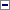 Parlamentul României adoptă prezenta lege.CAPITOLUL I: Dispoziţii generaleArt. 1Accesul liber şi neîngrădit al persoanei la orice informaţii de interes public, definite astfel prin prezenta lege, constituie unul dintre principiile fundamentale ale relaţiilor dintre persoane şi autorităţile publice, în conformitate cu Constituţia României şi cu documentele internaţionale ratificate de Parlamentul României.Art. 2În sensul prezentei legi:a)prin autoritate sau instituţie publică se înţelege orice autoritate sau instituţie publică, precum şi orice regie autonomă care utilizează resurse financiare publice şi care îşi desfăşoară activitatea pe teritoriul României, potrivit Constituţiei;a)prin autoritate sau instituţie publică se înţelege orice autoritate ori instituţie publică ce utilizează sau administrează resurse financiare publice, orice regie autonomă, companie naţională, precum şi orice societate comercială aflată sub autoritatea unei autorităţi publicecentrale ori locale şi la care statul român sau, după caz, o unitate administrativ-teritorială este acţionar unic ori majoritar;a)prin autoritate sau instituţie publică se înţelege orice autoritate ori instituţie publică ce utilizează sau administrează resurse financiare publice, orice regie autonomă, societate reglementată de Legea societăţilor nr. 31/1990, republicată, cu modificările şi completările ulterioare, aflată sub autoritatea sau, după caz, în coordonarea ori în subordinea unei autorităţi publice centrale sau locale şi la care statul român sau, după caz, o unitate administrativ-teritorială este acţionar unic ori majoritar, precum şi orice operator sau operator regional, astfel cum aceştia sunt definiţi în Legea serviciilor comunitare de utilităţi publice nr. 51/2006, republicată, cu modificările şi completările ulterioare. De asemenea, se supun prevederilor prezentei legi partidele politice, federaţiile sportive şi organizaţiile neguvernamentale de utilitate publică, care beneficiază de finanţare din bani publici;b)prin informaţie de interes public se înţelege orice informaţie care priveşte activităţile sau rezultă din activităţile unei autorităţi publice sau instituţii publice, indiferent de suportul ori de forma sau de modul de exprimare a informaţiei;c)prin informaţie cu privire la datele personale se înţelege orice informaţie privind o persoană fizică identificată sau identificabilă.prevederi din capitolul I (Norme Metodologice din 2002) la data 08-mar-2002 pentru capitolul ICAPITOLUL I: Dispoziţii generaleArt. 1
(1) Prezentele norme metodologice stabilesc principiile, procedurile şi regulile de aplicare a Legii nr. 544/2001 privind liberul acces la informaţiile de interes public.
(2) Dispoziţiile prezentelor norme metodologice se aplică tuturor autorităţilor şi instituţiilor publice, astfel cum sunt definite prin Legea nr. 544/2001.
Art. 2
Aplicarea Legii nr. 544/2001 se face cu respectarea următoarelor principii:
a) principiul transparenţei - autorităţile şi instituţiile publice au obligaţia să îşi desfăşoare activitatea într-o manieră deschisă faţă de public, în care accesul liber şi neîngrădit la informaţiile de interes public să constituie regula, iar limitarea accesului la informaţie să constituie excepţia, în condiţiile legii;
b) principiul aplicării unitare - autorităţile şi instituţiile publice asigură respectarea legii în mod unitar, în conformitate cu prevederile acesteia şi ale prezentelor norme metodologice.
c) principiul autonomiei - fiecare autoritate sau instituţie publică va elabora propriul regulament de organizare şi funcţionare a compartimentelor de informare şi relaţii publice, în conformitate cu prevederile legii şi ale prezentelor norme metodologice.CAPITOLUL II: Organizarea şi asigurarea accesului la informaţiile de interes publicSECŢIUNEA 1: Dispoziţii comune privind accesul la informaţiile de interes publicArt. 3Asigurarea de către autorităţile şi instituţiile publice a accesului la informaţiile de interes public se face din oficiu sau la cerere, prin intermediul compartimentului pentru relaţii publice sau al persoanei desemnate în acest scop.Art. 4(1)Pentru asigurarea accesului oricărei persoane la informaţiile de interes public autorităţile şi instituţiile publice au obligaţia de a organiza compartimente specializate de informare şi relaţii publice sau de a desemna persoane cu atribuţii în acest domeniu.(2)Atribuţiile, organizarea şi funcţionarea compartimentelor de relaţii publice se stabilesc, pe baza dispoziţiilor prezentei legi, prin regulamentul de organizare şi funcţionare a autorităţii sau instituţiei publice respective.prevederi din capitolul II (Norme Metodologice din 2002) la data 08-mar-2002 pentru Art. 4 din capitolul II, sectiunea 1CAPITOLUL II: Organizarea şi asigurarea accesului liber la informaţiile de interes publicArt. 3
(1) Pentru organizarea şi asigurarea accesului liber şi neîngrădit al oricărei persoane la informaţiile de interes public autorităţile şi instituţiile publice au obligaţia de a organiza compartimente specializate de informare şi relaţii publice sau de a desemna persoane cu atribuţii în acest domeniu.
(2) Compartimentele specializate de informare şi relaţii publice pot fi organizate, în cadrul autorităţilor sau instituţiilor publice centrale ori locale, ca birouri, servicii, direcţii sau direcţii generale, în subordinea conducătorului autorităţii sau instituţiei publice respective, care, în funcţie de situaţie, poate dispune coordonarea acestora de către o altă persoană din conducerea autorităţii sau instituţiei publice respective.
(3) Atribuţiile, organizarea şi funcţionarea compartimentelor de informare şi relaţii publice se stabilesc, în baza legii şi a dispoziţiilor prezentelor norme metodologice, prin regulamentul de organizare şi funcţionare a autorităţii sau a instituţiei publice respective.Art. 5(1)Fiecare autoritate sau instituţie publică are obligaţia să comunice din oficiu următoarele informaţii de interes public:a)actele normative care reglementează organizarea şi funcţionarea autorităţii sau instituţiei publice;b)structura organizatorică, atribuţiile departamentelor, programul de funcţionare, programul de audienţe al autorităţii sau instituţiei publice;c)numele şi prenumele persoanelor din conducerea autorităţii sau a instituţiei publice şi ale funcţionarului responsabil cu difuzarea informaţiilor publice;d)coordonatele de contact ale autorităţii sau instituţiei publice, respectiv: denumirea, sediul, numerele de telefon, fax, adresa de e-mail şi adresa paginii de Internet;e)sursele financiare, bugetul şi bilanţul contabil;f)programele şi strategiile proprii;g)lista cuprinzând documentele de interes public;h)lista cuprinzând categoriile de documente produse şi/sau gestionate, potrivit legii;i)modalităţile de contestare a deciziei autorităţii sau a instituţiei publice în situaţia în care persoana se consideră vătămată în privinţa dreptului de acces la informaţiile de interes public solicitate.(2)Autorităţile şi instituţiile publice au obligaţia să publice şi să actualizeze anual un buletin informativ care va cuprinde informaţiile prevăzute la alin. (1).(3)Autorităţile publice sunt obligate să dea din oficiu publicităţii un raport periodic de activitate, cel puţin anual, care va fi publicat în Monitorul Oficial al României, Partea a II-a.(3)Autorităţile publice sunt obligate să dea din oficiu publicităţii un raport periodic de activitate, cel puţin anual, care va fi publicat în Monitorul Oficial al României, Partea a III-a.(4)Accesul la informaţiile prevăzute la alin. (1) se realizează prin:a)afişare la sediul autorităţii sau al instituţiei publice ori prin publicare în Monitorul Oficial al României sau în mijloacele de informare în masă, în publicaţii proprii, precum şi în pagina de Internet proprie;b)consultarea lor la sediul autorităţii sau al instituţiei publice, în spaţii special destinate acestui scop.prevederi din Art. 4 din capitolul II (Norme Metodologice din 2002) la data 08-mar-2002 pentru Art. 5, alin. (4) din capitolul II, sectiunea 1
Art. 4
(1) Pentru buna desfăşurare a activităţii de informare şi relaţii publice în cadrul autorităţilor şi instituţiilor publice, aceasta poate fi organizată cu următoarele componente:
a) informarea presei;
b) informarea publică directă a persoanelor;
c) informarea internă a personalului;
d) informarea interinstituţională.
(2) Informarea directă a persoanelor şi informarea presei sunt, potrivit legii, componente obligatorii şi nu exclud celelalte componente ale activităţii de informare şi relaţii publice.
Art. 5
În cadrul compartimentelor de informare şi relaţii publice ale instituţiilor şi autorităţilor publice activitatea de informare publică directă a persoanelor şi cea de informare a presei se pot organiza distinct.(5)Autorităţile şi instituţiile publice au obligaţia să pună la dispoziţia persoanelor interesate contractele de privatizare încheiate după intrarea în vigoare a prezentei legi, prin consultarea la sediul acestora. Prevederile de mai sus nu se aplică în cazul contractelor de privatizare care se încadrează în sfera de aplicare a dispoziţiilor art. 12 alin. (1).prevederi din Art. 6 din capitolul II (Norme Metodologice din 2002) la data 08-mar-2002 pentru Art. 5 din capitolul II, sectiunea 1
Art. 6
(1) La nivelul Administraţiei Prezidenţiale, aparatului de lucru al Camerei Deputaţilor şi al Senatului, aparatului de lucru al Guvernului, al ministerelor, al celorlalte organe de specialitate ale administraţiei publice centrale, sediilor centrale ale regiilor autonome şi al altor instituţii publice centrale, precum şi la nivelul autorităţilor administrative autonome, prefecturilor, consiliilor judeţene şi consiliilor locale ale municipiilor, oraşelor şi sectoarelor municipiului Bucureşti, structurile organizatorice existente de comunicare vor fi reorganizate în compartimente de informare şi relaţii publice şi vor include în mod obligatoriu cel puţin un birou (o structură) de informare publică şi un birou (o structură) de relaţii cu presa.
(2) La nivelul structurilor descentralizate ale autorităţilor şi instituţiilor publice centrale se vor organiza birouri de informare şi relaţii publice, iar atribuţiile pe linia relaţiei cu presa şi a informării directe a persoanelor vor fi îndeplinite distinct de persoane special desemnate în acest scop.
(3) La nivelul comunelor atribuţiile pe linia relaţiei cu presa şi a informării directe a persoanelor pot fi îndeplinite de o persoană special desemnată în acest scop de consiliul local.
Art. 7
Fiecare autoritate sau instituţie publică va stabili, în funcţie de specificul propriu al activităţilor, numărul de persoane necesar pentru îndeplinirea în bune condiţii a atribuţiilor care revin autorităţii/instituţiei pe linia informării şi relaţiilor publice.
Art. 8
(1) Pentru accesul publicului la informaţiile de interes public difuzate din oficiu, la sediul fiecărei instituţii sau autorităţi publice se vor organiza în cadrul compartimentelor de informare şi relaţii publice puncte de informare-documentare.
(2) Prezentarea în format electronic a informaţiilor comunicate din oficiu de către instituţiile şi autorităţile publice prevăzute la art. 6 alin. (2) şi (3) se va realiza eşalonat, avându-se în vedere dotarea cu tehnică de calcul.prevederi din Art. 9 din capitolul III (Norme Metodologice din 2002) la data 08-mar-2002 pentru Art. 5 din capitolul II, sectiunea 1
Art. 9
Autorităţile şi instituţiile publice asigură accesul la informaţiile de interes public, din oficiu sau la cerere, în condiţiile legii.
Art. 10
(1) Informaţiile de interes public care se comunică din oficiu, conform legii, vor fi prezentate într-o formă accesibilă şi concisă care să faciliteze contactul persoanei interesate cu autoritatea sau instituţia publică.
(2) Autorităţile şi instituţiile publice au obligaţia de a publica şi de a actualiza anual un buletin informativ care va cuprinde informaţiile prevăzute la art. 5 alin. (1) din Legea nr. 544/2001.
(3) Autorităţile publice sunt obligate să dea din oficiu publicităţii un raport periodic de activitate, cel puţin anual, care se publică în Monitorul Oficial al României, Partea a III-a. Raportul de activitate va fi elaborat în conformitate cu prevederile anexei nr. 6 la prezentele norme metodologice.
Art. 11
(1) Accesul la informaţiile de interes public comunicate din oficiu se realizează prin:
a) afişare la sediul autorităţii sau instituţiei publice ori prin publicare în Monitorul Oficial al României sau în mijloacele de informare în masă, în publicaţii proprii, precum şi în pagina de Internet proprie;
b) consultare la sediul autorităţii sau instituţiei publice, în punctele de informare-documentare, în spaţii special destinate acestui scop.
(2) Afişarea la sediul autorităţii sau instituţiei publice este, în cazul tuturor autorităţilor şi instituţiilor publice, modalitatea minimă obligatorie de difuzare a informaţiilor de interes public comunicate din oficiu.
Art. 12
În unităţile administrativ-teritoriale în care o minoritate naţională deţine o pondere de cel puţin 20% din numărul populaţiei informaţiile ce se comunică din oficiu se vor difuza şi în limba minorităţii respective.prevederi din anexa 6 (Norme Metodologice din 2002) la data 08-mar-2002 pentru Art. 5 din capitolul II, sectiunea 1ANEXA nr. 6: CADRU ORIENTATIV pentru elaborarea raportului anual de activitate al autorităţii sau instituţiei publiceUn raport de activitate va trebui să prezinte următoarele elemente standard:
1. misiunea autorităţii sau instituţiei publice, precum şi obiectivele care trebuia atinse în perioada de raportare;
2. indici de performanţă, cu prezentarea gradului de realizare a acestora;
3. scurtă prezentare a programelor desfăşurate şi a modului de raportare a acestora la obiectivele autorităţii sau instituţiei publice;
4. raportarea cheltuielilor, defalcate pe programe;
5. nerealizări, cu menţionarea cauzelor acestora (acolo unde este cazul);
6. propuneri pentru remedierea deficienţelor.Art. 6(1)Orice persoană are dreptul să solicite şi să obţină de la autorităţile şi instituţiile publice, în condiţiile prezentei legi, informaţiile de interes public.(2)Autorităţile şi instituţiile publice sunt obligate să asigure persoanelor, la cererea acestora, informaţiile de interes public solicitate în scris sau verbal.(3)Solicitarea în scris a informaţiilor de interes public cuprinde următoarele elemente:a)autoritatea sau instituţia publică la care se adresează cererea;b)informaţia solicitată, astfel încât să permită autorităţii sau instituţiei publice identificarea informaţiei de interes public;c)numele, prenumele şi semnătura solicitantului, precum şi adresa la care se solicită primirea răspunsului.prevederi din Art. 13 din capitolul III (Norme Metodologice din 2002) la data 08-mar-2002 pentru Art. 6 din capitolul II, sectiunea 1
Art. 13
Solicitarea informaţiilor de interes public, altele decât cele prevăzute să fie comunicate din oficiu, va fi adresată instituţiei sau autorităţii publice, în condiţiile art. 6 din Legea nr. 544/2001.prevederi din Art. 14 din capitolul III (Norme Metodologice din 2002) la data 08-mar-2002 pentru Art. 6 din capitolul II, sectiunea 1
Art. 14
(1) Pentru a facilita redactarea solicitării şi a reclamaţiei administrative autorităţile şi instituţiile publice vor pune gratuit la dispoziţie persoanei interesate formulare-tip.
(2) Modelele formularelor-tip ale cererii de informaţii de interes public şi ale reclamaţiei administrative sunt prezentate în anexele nr. 1, 2a) şi 2b).
(3) Modelul scrisorii de răspuns la cerere şi cel al scrisorii de răspuns la reclamaţia administrativă, împreună cu modelul registrului pentru înregistrarea documentelor prevăzute la alin. (2), sunt prezentate în anexele nr. 3, 4 şi 5.
Art. 15
(1) Informaţiile de interes public pot fi solicitate şi comunicate şi în format electronic.
(2) Solicitarea de informaţii de interes public sau reclamaţia administrativă se poate transmite prin e-mail, conform modelelor formularelor-tip prezentate în anexele nr. 1, 2a) şi 2b).
(3) Informaţiile de interes public solicitate în scris, în format electronic, pot fi comunicate prin e-mail sau înregistrate pe dischetă.prevederi din anexa 1 (Norme Metodologice din 2002) la data 08-mar-2002 pentru Art. 6 din capitolul II, sectiunea 1ANEXA nr. 1: CERERE - TIP- model -
Denumirea autorităţii sau instituţiei publice .........................................
Sediul/Adresa ................................................................................
Data .................................
Stimate domnule/Stimată doamnă ......................................................,
Prin prezenta formulez o cerere conform Legii nr. 544/2001 privind liberul acces la informaţiile de interes public. Doresc să primesc o copie de pe următoarele documente (petentul este rugat să enumere cât mai concret documentele sau informaţiile solicitate):
....................................................................................................
Doresc ca informaţiile solicitate să îmi fie furnizate, în format electronic, la următoarea adresă de e-mail (opţional):
....................................................................................................
Sunt dispus să plătesc taxele aferente serviciilor de copiere a documentelor solicitate (dacă se solicită copii în format scris).
Vă mulţumesc pentru solicitudine,
.......................................
(semnătura petentului)
Numele şi prenumele petentului ..........................................................
Adresa ......................................................
Profesia (opţional) .......................................
Telefon (opţional) ........................................
Fax (opţional) .............................................ANEXA nr. 2a): RECLAMAŢIE ADMINISTRATIVĂ (1)- model -
Denumirea autorităţii sau instituţiei publice ...........................................
Sediul/Adresa ..................................................................................
Data ............................................................
Stimate domnule/Stimată doamnă ......................,
Prin prezenta formulez o reclamaţie administrativă, conform Legii nr. 544/2001 privind liberul acces la informaţiile de interes public, întrucât la cererea nr .............. din data de ..................... am primit un răspuns negativ, la data de ......................................................... , într-o scrisoare semnată de ...................................................................... (completaţi numele respectivului funcţionar)
Documentele de interes public solicitate erau următoarele:
.....................................................................................................
Documentele solicitate se încadrează în categoria informaţiilor de interes public, din următoarele considerente:
.....................................................................................................
Prin prezenta solicit revenirea asupra deciziei de a nu primi informaţiile de interes public solicitate în scris/în format electronic, considerând că dreptul meu la informaţie, conform legii, a fost lezat.
Vă mulţumesc pentru solicitudine,
.......................................
(semnătura petentului)
Numele şi adresa petentului ............................
Adresa ........................................................
Telefon .......................................................
Fax ............................................................ANEXA nr. 2b): RECLAMAŢIE ADMINISTRATIVĂ (2)- model -
Denumirea autorităţii sau instituţiei publice ..........................................
Sediul/Adresa .................................................................................
Data ............................
Stimate domnule/Stimată doamnă .......................................................,
Prin prezenta formulez o reclamaţie administrativă, conform Legii nr. 544/2001 privind liberul acces la informaţiile de interes public, întrucât la cererea nr ..............din data de .....................nu am primit informaţiile solicitate în termenul legal, stabilit de lege.
Documentele de interes public solicitate erau următoarele:
....................................................................................................
Documentele solicitate se încadrează în categoria informaţiilor de interes public, din următoarele considerente:
....................................................................................................
Prin prezenta solicit revenirea asupra deciziei de a nu primi informaţiile de interes public solicitate în scris/în format electronic, considerând că dreptul meu la informaţie, conform legii, a fost lezat.
Vă mulţumesc pentru solicitudine,
.......................................
(semnătura petentului)
Numele şi adresa petentului ............................
Adresa ........................................................
Telefon .......................................................
Fax ............................................................ANEXA nr. 3: RĂSPUNS LA CERERE- model -
De la:
Denumirea autorităţii sau instituţiei publice ...........................................
Sediul/Adresa ..................................................................................
Persoana de contact .........................................................................
Data .....................
Către:
Numele şi prenumele petentului ............................................................
Adresa ............................................................................................
Stimate domnule/Stimată doamnă .........................................................,
În urma cererii dumneavoastră nr ..............din data de .................... , prin care, conform Legii nr. 544/2001 privind liberul acces la informaţiile de interes public, solicitaţi o copie de pe următoarele documente:
.......................................................................................................
(1) vă trimitem, în anexa la prezenta scrisoare, informaţiile solicitate;
(2) vă informăm că informaţiile solicitate nu au putut fi identificate şi expediate în termenul iniţial de 10 zile, urmând să vă parvină în termen de 30 de zile de la data înregistrării cererii dumneavoastră;
(3) vă informăm că pentru rezolvarea cererii dumneavoastră trebuie să vă adresaţi la ................................................................. , întrucât instituţia noastră nu deţine informaţiile solicitate;
(4) vă informăm că informaţiile solicitate nu se încadrează în categoria informaţiilor de interes public, fiind exceptate de la accesul liber al cetăţenilor; (5) vă informăm că informaţiile solicitate nu există în baza de date a instituţiei noastre.
Informaţiile solicitate v-au fost furnizate în format electronic, la următoarea adresă de e-mail (opţional):
.......................................................................................................
Taxele aferente serviciilor de copiere a documentelor solicitate sunt următoarele (când este cazul):
.......................................................................................................
Al dumneavoastră,
.......................................
(semnătura funcţionarului)ANEXA nr. 4: RĂSPUNS LA RECLAMAŢIE- model -
De la:
Denumirea autorităţii sau instituţiei publice ..............................................
Sediul/Adresa .....................................................................................
Persoana de contact ............................................................................
Data ...........................
Către:
Numele şi prenumele petentului ...............................................................
Adresa ...............................................................................................
Stimate domnule/Stimată doamnă ............................................................,
În urma reclamaţiei dumneavoastră nr. ...........................din data de ....................... , conform Legii nr. 544/2001 privind liberul acces la informaţiile de interes public, după răspunsul negativ primit/întârzierea răspunsului la cererea nr. ....................din data de ........................... , prin care, conform legii sus-menţionate, solicitaţi documentele de mai jos:
..........................................................................................................
vă informăm că decizia de a nu primi (la termen) documentele solicitate:
(1) se încadrează în prevederile legii, fiind vorba despre informaţii exceptate de la accesul liber al cetăţenilor;
(2) nu se încadrează în prevederile legii, fiind o eroare a unui funcţionar.
Vă asigurăm, cu scuzele noastre, că informaţiile de interes public solicitate vă vor fi transmise în termenul legal de 15 zile. Funcţionarul vinovat pentru decizia eronată în ceea ce vă priveşte a fost sancţionat cu .....................................................................
Al dumneavoastră,
...................................
(semnătura conducătorului autorităţii sau instituţiei publice)ANEXA nr. 5: REGISTRU pentru înregistrarea cererilor şi răspunsurilor privind accesul la informaţiile de interes public- model -*) După caz: Da, acces liber; Termen de 30 de zile; Trimis la .................(altă instituţie); Nu, informaţie exceptată; Nu, informaţie inexistentă.Art. 7(1)Autorităţile şi instituţiile publice au obligaţia să răspundă în scris la solicitarea informaţiilor de interes public în termen de 10 zile sau, după caz, în cel mult 30 de zile de la înregistrarea solicitării, în funcţie de dificultatea, complexitatea, volumul lucrărilor documentare şi de urgenţa solicitării. În cazul în care durata necesară pentru identificarea şi difuzarea informaţiei solicitate depăşeşte 10 zile, răspunsul va fi comunicat solicitantului în maximum 30 de zile, cu condiţia înştiinţării acestuia în scris despre acest fapt în termen de 10 zile.prevederi din Art. 16 din capitolul III (Norme Metodologice din 2002) la data 08-mar-2002 pentru Art. 7, alin. (1) din capitolul II, sectiunea 1
Art. 16
Termenele pentru comunicarea în scris a unui răspuns solicitanţilor de informaţii de interes public sunt cele prevăzute de Legea nr. 544/2001, şi anume:
a) 10 zile lucrătoare pentru comunicarea informaţiei de interes public solicitate, dacă aceasta a fost indentificată în acest termen;
b) 10 zile lucrătoare pentru anunţarea solicitantului că termenul iniţial prevăzut la lit. a) nu a fost suficient pentru identificarea informaţiei solicitate;
c) 30 de zile lucrătoare pentru comunicarea informaţiei de interes public identificate peste termenul prevăzut la lit. a);
d) 5 zile lucrătoare pentru transmiterea refuzului de comunicare a informaţiei solicitate şi a motivării refuzului.(2)Refuzul comunicării informaţiilor solicitate se motivează şi se comunică în termen de 5 zile de la primirea petiţiilor.(3)Solicitarea şi obţinerea informaţiilor de interes public se pot realiza, dacă sunt întrunite condiţiile tehnice necesare, şi în format electronic.Art. 8(1)Pentru informaţiile solicitate verbal funcţionarii din cadrul compartimentelor de informare şi relaţii publice au obligaţia să precizeze condiţiile şi formele în care are loc accesul la informaţiile de interes public şi pot furniza pe loc informaţiile solicitate.(2)În cazul în care informaţiile solicitate nu sunt disponibile pe loc, persoana este îndrumată să solicite în scris informaţia de interes public, urmând ca cererea să îi fie rezolvată în termenele prevăzute la art. 7.(3)Informaţiile de interes public solicitate verbal se comunică în cadrul unui program minim stabilit de conducerea autorităţii sau instituţiei publice, care va fi afişat la sediul acesteia şi care se va desfăşura în mod obligatoriu în timpul funcţionării instituţiei, incluzând şi o zi pe săptămână, după programul de funcţionare.(4)Activităţile de registratură privind petiţiile nu se pot include în acest program şi se desfăşoară separat.(5)Informaţiile de interes public solicitate verbal de către mijloacele de informare în masă vor fi comunicate, de regulă, imediat sau în cel mult 24 de ore.Art. 9(1)În cazul în care solicitarea de informaţii implică realizarea de copii de pe documentele deţinute de autoritatea sau instituţia publică, costul serviciilor de copiere este suportat de solicitant, în condiţiile legii.(2)Dacă în urma informaţiilor primite petentul solicită informaţii noi privind documentele aflate în posesia autorităţii sau a instituţiei publice, această solicitare va fi tratată ca o nouă petiţie, răspunsul fiind trimis în termenele prevăzute la art. 7 şi 8.prevederi din Art. 18 din capitolul III (Norme Metodologice din 2002) la data 08-mar-2002 pentru Art. 9 din capitolul II, sectiunea 1
Art. 18
(1) Accesul la informaţiile de interes public este gratuit.
(2) Costul serviciilor de copiere va fi suportat de solicitant, în condiţiile legii.
(3) Plata serviciilor de copiere se va face la casieria fiecărei autorităţi sau instituţii publice.Art. 10Nu este supusă prevederilor art. 7-9 activitatea autorităţilor şi instituţiilor publice de răspunsuri la petiţii şi de audienţe, desfăşurată potrivit specificului competenţelor acestora, dacă aceasta priveşte alte aprobări, autorizări, prestări de servicii şi orice alte solicitări în afara informaţiilor de interes public.Art. 11(1)Persoanele care efectuează studii şi cercetări în folos propriu sau în interes de serviciu au acces la fondul documentaristic al autorităţii sau al instituţiei publice pe baza solicitării personale, în condiţiile legii.(2)Copiile de pe documentele deţinute de autoritatea sau de instituţia publică se realizează în condiţiile art. 9.Art. 111Orice autoritate contractantă, astfel cum este definită prin lege, are obligaţia să pună la dispoziţia persoanei fizice sau juridice interesate, în condiţiile prevăzute la art. 7, contractele de achiziţii publice.Art. 12(1)Se exceptează de la accesul liber al cetăţenilor, prevăzut la art. 1, următoarele informaţii:(1) Se exceptează de la accesul liber al cetăţenilor, prevăzut la art. 1 şi, respectiv, la art. 111, următoarele informaţii:a)informaţiile din domeniul apărării naţionale, siguranţei şi ordinii publice, dacă fac parte din categoriile informaţiilor clasificate, potrivit legii;b)informaţiile privind deliberările autorităţilor, precum şi cele care privesc interesele economice şi politice ale României, dacă fac parte din categoria informaţiilor clasificate, potrivit legii;c)informaţiile privind activităţile comerciale sau financiare, dacă publicitatea acestora aduce atingere principiului concurenţei loiale, potrivit legii;c)informaţiile privind activităţile comerciale sau financiare, dacă publicitatea acestora aduce atingere dreptului de proprietate intelectuală ori industrială, precum şi principiului concurenţei loiale, potrivit legii;d)informaţiile cu privire la datele personale, potrivit legii;e)informaţiile privind procedura în timpul anchetei penale sau disciplinare, dacă se periclitează rezultatul anchetei, se dezvăluie surse confidenţiale ori se pun în pericol viaţa, integritatea corporală, sănătatea unei persoane în urma anchetei efectuate sau în curs de desfăşurare;f)informaţiile privind procedurile judiciare, dacă publicitatea acestora aduce atingere asigurării unui proces echitabil ori interesului legitim al oricăreia dintre părţile implicate în proces;g)informaţiile a căror publicare prejudiciază măsurile de protecţie a tinerilor.(2)Răspunderea pentru aplicarea măsurilor de protejare a informaţiilor aparţinând categoriilor prevăzute la alin. (1) revine persoanelor şi autorităţilor publice care deţin astfel de informaţii, precum şi instituţiilor publice abilitate prin lege să asigure securitatea informaţiilor.Art. 13Informaţiile care favorizează sau ascund încălcarea legii de către o autoritate sau o instituţie publică nu pot fi incluse în categoria informaţiilor clasificate şi constituie informaţii de interes public.Art. 14(1)Informaţiile cu privire la datele personale ale cetăţeanului pot deveni informaţii de interes public numai în măsura în care afectează capacitatea de exercitare a unei funcţii publice.(2)Informaţiile publice de interes personal nu pot fi transferate între autorităţile publice decât în temeiul unei obligaţii legale ori cu acordul prealabil în scris al persoanei care are acces la acele informaţii potrivit art. 2.SECŢIUNEA 2: Dispoziţii speciale privind accesul mijloacelor de informare în masă la informaţiile de interes publicArt. 15(1)Accesul mijloacelor de informare în masă la informaţiile de interes public este garantat.(2)Activitatea de culegere şi de difuzare a informaţiilor de interes public, desfăşurată de mijloacele de informare în masă, constituie o concretizare a dreptului cetăţenilor de a avea acces la orice informaţie de interes public.Art. 16Pentru asigurarea accesului mijloacelor de informare în masă la informaţiile de interes public autorităţile şi instituţiile publice au obligaţia să desemneze un purtător de cuvânt, de regulă din cadrul compartimentelor de informare şi relaţii publice.prevederi din capitolul IV (Norme Metodologice din 2002) la data 08-mar-2002 pentru Art. 16 din capitolul II, sectiunea 2CAPITOLUL IV: Funcţionarea structurilor responsabile de informarea publică directăArt. 19
Structurile sau persoanele responsabile de informarea publică directă asigură rezolvarea solicitărilor privind informaţiile de interes public şi organizarea şi funcţionarea punctului de informare-documentare.
Art. 20
(1) Structurile sau persoanele responsabile de informarea publică directă primesc solicitările privind informaţiile de interes public.
(2) Solicitarea de informaţii de interes public este acţiunea verbală sau scrisă (pe suport de hârtie sau electronic) prin care o persoană (fizică sau juridică, română ori străină) poate cere informaţii considerate ca fiind de interes public.
(3) În cazul formulării verbale a solicitării informaţia este furnizată pe loc, dacă este posibil, sau cu îndrumarea solicitantului să adreseze o cerere în scris.
(4) Cererile formulate în scris, pe suport de hârtie sau pe suport electronic (e-mail), inclusiv cele prevăzute la alin. (3), se înregistrează la structurile sau la persoanele responsabile de informarea publică directă, care eliberează solicitantului o confirmare scrisă conţinând data şi numărul de înregistrare a cererii.
Art. 21
(1) După primirea şi înregistrarea cererii structurile sau persoanele responsabile de informarea publică directă realizează o evaluare primară a solicitării, în urma căreia se stabileşte dacă informaţia solicitată este o informaţie comunicată din oficiu, furnizabilă la cerere sau exceptată de la liberul acces.
(2) În cazul în care informaţia solicitată este deja comunicată din oficiu în una dintre formele precizate la art. 5 din Legea nr. 544/2001, se asigură de îndată, dar nu mai târziu de 5 zile, informarea solicitantului despre acest lucru, precum şi sursa unde informaţia solicitată poate fi găsită.
Art. 22
(1) În cazul în care informaţia solicitată nu este dintre cele care se comunică din oficiu, solicitarea se transmite structurilor competente din cadrul autorităţilor şi instituţiilor publice, pentru a verifica respectarea prevederilor art. 12 din Legea nr. 544/2001.
(2) În cazul în care informaţia solicitată este identificată ca fiind exceptată de la accesul liber la informaţie, se asigură, în termen de 5 zile de la înregistrare, informarea solicitantului despre acest lucru.
(3) Structurile prevăzute la alin. (1) au obligaţia să identifice şi să actualizeze informaţiile de interes public care sunt exceptate de la accesul liber, potrivit legii.
Art. 23
(1) Structurile sau persoanele responsabile de informarea publică directă primesc de la structurile prevăzute la art. 22 alin. (1) răspunsul la solicitarea primită şi redactează răspunsul către solicitant împreună cu informaţia de interes public sau cu motivaţia întârzierii ori a respingerii solicitării, în condiţiile legii.
(2) Răspunsul se înregistrează şi se transmite persoanei interesate, pe suportul solicitat, în termenul legal.
Art. 24
În cazul în care solicitarea nu se încadrează în competenţele instituţiei sau autorităţii publice, în termen de 5 zile de la primire structurile sau persoanele responsabile de informarea publică directă transmit solicitarea către instituţiile sau autorităţile competente şi informează solicitantul despre aceasta.
Art. 25
Structurile sau persoanele responsabile de informarea publică directă ţin evidenţa răspunsurilor şi a chitanţelor remise de solicitanţi privind plata costurilor de copiere a materialelor solicitate.
Art. 26
Structurile sau persoanele responsabile de informarea publică directă realizează organizarea şi funcţionarea punctului de informare-documentare, după cum urmează:
a) asigură publicarea buletinului informativ al autorităţii sau instituţiei publice, care va cuprinde informaţiile de interes public comunicate din oficiu, prevăzute la art. 5 din Legea nr. 544/2001;
b) asigură publicarea în Monitorul Oficial al României, Partea a II-a, a raportului de activitate al autorităţii sau instituţiei publice;
c) asigură disponibilitatea în format scris (la afişier, sub formă de broşuri sau electronic - dischete, CD, pagină de Internet) a informaţiilor comunicate din oficiu, prevăzute la art. 5 din Legea nr. 544/2001;
d) organizează în cadrul punctului de informare-documentare al instituţiei accesul publicului la informaţiile furnizate din oficiu.
Art. 27
(1) Fiecare instituţie sau autoritate publică va întocmi anual, prin structurile de informare şi relaţii publice, un raport privind accesul la informaţiile de interes public, care va cuprinde:
a) numărul total de solicitări de informaţii de interes public;
b) numărul total de solicitări, departajat pe domenii de interes;
c) numărul de solicitări rezolvate favorabil;
d) numărul de solicitări respinse, defalcat în funcţie de motivaţia respingerii (informaţii exceptate de la acces, inexistente etc.);
e) numărul de solicitări adresate în scris:
1. pe suport de hârtie;
2. pe suport electronic;
f) numărul de solicitări adresate de persoane fizice;
g) numărul de solicitări adresate de persoane juridice;
h) numărul de reclamaţii administrative:
1. rezolvate favorabil;
2. respinse;
i) numărul de plângeri în instanţă:
1. rezolvate favorabil;
2. respinse;
3. în curs de soluţionare;
j) costurile totale ale compartimentului de informare şi relaţii publice;
k) sumele totale încasate pentru serviciile de copiere a informaţiilor de interes public solicitate;
l) numărul estimativ de vizitatori ai punctului de informare-documentare.
(2) Acest raport va fi adresat conducătorului autorităţii sau instituţiei publice respective şi va fi făcut public.
(3) Autorităţile şi instituţiile publice centrale vor asigura colectarea rapoartelor din teritoriu, urmând ca situaţiile centralizate să fie trimise Ministerului Informaţiilor Publice.Art. 17(1)Autorităţile publice au obligaţia să organizeze periodic, de regulă o dată pe lună, conferinţe de presă pentru aducerea la cunoştinţă a informaţiilor de interes public.(2)În cadrul conferinţelor de presă autorităţile publice sunt obligate să răspundă cu privire la orice informaţii de interes public.Art. 18(1)Autorităţile publice au obligaţia să acorde fără discriminare acreditare ziariştilor şi reprezentanţilor mijloacelor de informare în masă.(2)Acreditarea se acordă la cerere, în termen de două zile de la înregistrarea acesteia.(3)Autorităţile publice pot refuza acordarea acreditării sau pot retrage acreditarea unui ziarist numai pentru fapte care împiedică desfăşurarea normală a activităţii autorităţii publice şi care nu privesc opiniile exprimate în presă de respectivul ziarist, în condiţiile şi în limitele legii.(4)Refuzul acordării acreditării şi retragerea acreditării unui ziarist se comunică în scris şi nu afectează dreptul organismului de presă de a obţine acreditarea pentru un alt ziarist.Art. 19(1)Autorităţile şi instituţiile publice au obligaţia să informeze în timp util mijloacele de informare în masă asupra conferinţelor de presă sau oricăror alte acţiuni publice organizate de acestea.(2)Autorităţile şi instituţiile publice nu pot interzice în nici un fel accesul mijloacelor de informare în masă la acţiunile publice organizate de acestea.(3)Autorităţile publice care sunt obligate prin legea proprie de organizare şi funcţionare să desfăşoare activităţi specifice în prezenţa publicului sunt obligate să permită accesul presei la acele activităţi, în difuzarea materialelor obţinute de ziarişti urmând să se ţină seama doar de deontologia profesională.prevederi din capitolul V (Norme Metodologice din 2002) la data 08-mar-2002 pentru Art. 19 din capitolul II, sectiunea 2CAPITOLUL V: Funcţionarea structurilor responsabile de relaţia cu presaArt. 28
Dispoziţiile speciale privind accesul mijloacelor de informare în masă la informaţiile de interes public, astfel cum sunt prevăzute în Legea nr. 544/2001, se referă în mod explicit la obligaţiile autorităţilor şi instituţiilor publice şi nu reglementează în nici un fel activitatea mass-media.
Art. 29
Structurile sau persoanele responsabile de relaţia cu presa a instituţiei sau autorităţii publice respective au următoarele atribuţii:
a) să furnizeze ziariştilor, prompt şi complet, orice informaţie de interes public care priveşte activitatea instituţiei sau autorităţii publice pe care o reprezintă;
b) să acorde fără discriminare, în termen de cel mult două zile de la înregistrare, acreditarea ziariştilor şi a reprezentanţilor mijloacelor de informare în masă;
c) să informeze în timp util şi să asigure accesul ziariştilor la activităţile şi acţiunile de interes public organizate de instituţia sau autoritatea publică;
d) să asigure, periodic sau de fiecare dată când activitatea instituţiei ori a autorităţii publice prezintă un interes public imediat, difuzarea de comunicate, informări de presă, organizarea de conferinţe de presă, interviuri sau briefinguri;
e) să difuzeze ziariştilor dosare de presă legate de evenimente sau de activităţi ale instituţiei ori autorităţii publice;
f) să nu refuze sau să nu retragă acreditarea unui ziarist decât numai pentru fapte care împiedică desfăşurarea normală a activităţii instituţiei sau autorităţii publice respective şi care nu privesc opiniile exprimate în presă de respectivul ziarist;
g) în cazul retragerii acreditării unui ziarist, să asigure organismului de presă obţinerea acreditării pentru un alt ziarist.
Art. 30
(1) Acreditarea se acordă, la cerere, ziariştilor şi instituţiilor de presă solicitante. Legitimaţiile de acreditare nu sunt transmisibile şi se referă la prezenţa fizică a ziaristului în sediul sau la activităţile autorităţii ori instituţiei publice, la care accesul presei este permis.
(2) Acreditarea ziariştilor nu atrage controlul autorităţilor sau instituţiilor publice ce au acordat acreditarea asupra materialelor publicate de ziaristul acreditat.
(3) Participarea ziariştilor la activităţile autorităţilor sau instituţiilor publice nu va putea fi limitată ori restricţionată prin reglementări interne ce exced textului Legii nr. 544/2001.Art. 20Mijloacele de informare în masă nu au obligaţia să publice informaţiile furnizate de autorităţile sau de instituţiile publice.CAPITOLUL III: SancţiuniArt. 21(1)Refuzul explicit sau tacit al angajatului desemnat al unei autorităţi ori instituţii publice pentru aplicarea prevederilor prezentei legi constituie abatere şi atrage răspunderea disciplinară a celui vinovat.(2)Împotriva refuzului prevăzut la alin. (1) se poate depune reclamaţie la conducătorul autorităţii sau al instituţiei publice respective în termen de 30 de zile de la luarea la cunoştinţă de către persoana lezată.(3)Dacă după cercetarea administrativă reclamaţia se dovedeşte întemeiată, răspunsul se transmite persoanei lezate în termen de 15 zile de la depunerea reclamaţiei şi va conţine atât informaţiile de interes public solicitate iniţial, cât şi menţionarea sancţiunilor disciplinare luate împotriva celui vinovat.Art. 22(1)În cazul în care o persoană se consideră vătămată în drepturile sale, prevăzute în prezenta lege, aceasta poate face plângere la secţia de contencios administrativ a tribunalului în a cărei rază teritorială domiciliază sau în a cărei rază teritorială se află sediul autorităţii ori al instituţiei publice. Plîngerea se face în termen de 30 de zile de la data expirării termenului prevăzut la art. 7.(2)Instanţa poate obliga autoritatea sau instituţia publică să furnizeze informaţiile de interes public solicitate şi să plătească daune morale şi/sau patrimoniale.(3)Hotărârea tribunalului este supusă recursului.(4)Decizia Curţii de apel este definitivă şi irevocabilă.(5)Atât plângerea, cât şi apelul se judecă în instanţă în procedură de urgenţă şi sunt scutite de taxă de timbru.(5)Atât plângerea, cât şi recursul se judecă în instanţă, în procedură de urgenţă, şi sunt scutite de taxă de timbru.prevederi din capitolul VI (Norme Metodologice din 2002) la data 08-mar-2002 pentru capitolul IIICAPITOLUL VI: SancţiuniArt. 31
Răspunderea disciplinară a funcţionarului desemnat pentru aplicarea prevederilor Legii nr. 544/2001 se stabileşte conform Statutului funcţionarilor publici, statutelor speciale sau, după caz, Codului muncii.
Art. 32
În cazul în care o persoană consideră că dreptul privind accesul la informaţiile de interes public a fost încălcat, aceasta se poate adresa cu reclamaţie administrativă conducătorului autorităţii sau instituţiei publice căreia i-a fost solicitată informaţia.
Art. 33
Persoana care se consideră vătămată în drepturile sale poate depune reclamaţia administrativă prevăzută la art. 32 în termen de 30 de zile de la luarea la cunoştinţă a refuzului explicit sau tacit al angajaţilor din cadrul autorităţii sau instituţiei publice pentru aplicarea prevederilor Legii nr. 544/2001 şi ale prezentelor norme metodologice.
Art. 34
În cazul în care reclamaţia se dovedeşte întemeiată, răspunsul la aceasta se transmite solicitantului care se consideră lezat în termen de 15 zile de la depunerea reclamaţiei administrative. Acest răspuns va conţine informaţiile de interes public solicitate iniţial şi, de asemenea, va menţiona sancţiunile disciplinare aplicate în cazul funcţionarului vinovat, în condiţiile legii.
Art. 35
(1) Pentru analiza reclamaţiilor administrative ale persoanelor, vizând nerespectarea prevederilor Legii nr. 544/2001 şi ale prezentelor norme metodologice, la nivelul fiecărei autorităţi sau instituţii publice se constituie o comisie de analiză privind încălcarea dreptului de acces la informaţiile de interes public.
(2) Comisia de analiză privind încălcarea dreptului de acces la informaţiile de interes public va avea următoarele responsabilităţi:
a) primeşte şi analizează reclamaţiile persoanelor;
b) efectuează cercetarea administrativă;
c) stabileşte dacă reclamaţia persoanei privind încălcarea dreptului de acces la informaţiile de interes public este întemeiată sau nu;
d) în cazul în care reclamaţia este întemeiată, propune aplicarea unei sancţiuni disciplinare pentru personalul responsabil şi comunicarea informaţiilor de interes public solicitate. În cazul funcţionarilor publici culpabili comisia de analiză va informa despre rezultatul cercetării administrative comisia de disciplină a autorităţii sau instituţiei publice, care va propune aplicarea unei sancţiuni corespunzătoare, potrivit legii;
e) redactează şi trimite răspunsul solicitantului.
Art. 36
(1) Solicitantul care, după primirea răspunsului la reclamaţia administrativă, se consideră în continuare lezat în drepturile sale prevăzute de lege, poate face plângere la secţia de contencios administrativ a tribunalului, în termen de 30 de zile de la expirarea termenelor prevăzute la art. 7 din Legea nr. 544/2001.
(2) Scutirea de taxa de timbru pentru plângerea la tribunal şi recursul la curtea de apel nu include şi scutirea de la plata serviciilor de copiere a informaţiilor de interes public solicitate.CAPITOLUL VII: Dispoziţii finaleArt. 37
În termen de 30 de zile de la data intrării în vigoare a prezentelor norme metodologice autorităţile administraţiei publice centrale şi locale şi instituţiile publice vor asigura spaţiile necesare, precum şi modificarea organigramelor, în vederea punerii în aplicare a prevederilor Legii nr. 544/2001.
Art. 38
În termen de 60 de zile de la data intrării în vigoare a prezentelor norme metodologice se vor organiza compartimente de informare şi relaţii publice şi vor fi elaborate reglementările interne de organizare şi funcţionare a acestora.
Art. 39
Informatizarea compartimentelor de informare şi relaţii publice va fi asigurată de instituţiile şi autorităţile publice, pe baza propunerilor aprobate de Guvern, în condiţiile art. 24 din Legea nr. 544/2001.CAPITOLUL IV: Dispoziţii tranzitorii şi finaleArt. 23(1)Prezenta lege va intra în vigoare la 60 de zile de la data publicării în Monitorul Oficial al României, Partea I.(2)În termen de 60 de zile de la data publicării prezentei legi în Monitorul Oficial al României, Partea I, Guvernul va elabora, la iniţiativa Ministerului Informaţiilor Publice, normele metodologice de aplicare a acesteia.Art. 24(1)În termen de 60 de zile de la data intrării în vigoare a prezentei legi Ministerul Informaţiilor Publice, Ministerul Comunicaţiilor şi Tehnologiei Informaţiei şi Ministerul Finanţelor Publice vor înainta Guvernului propuneri privind măsurile necesare pentru ca informaţiile de interes public să devină disponibile în mod progresiv prin intermediul unor baze de date informatizate accesibile publicului la nivel naţional.(2)Măsurile prevăzute la alin. (1) vor privi inclusiv dotarea autorităţilor şi instituţiilor publice cu echipamentele de tehnică de calcul adecvate.Art. 25Pe data intrării în vigoare a prezentei legi se abrogă orice prevederi contrare.-****-Această lege a fost adoptată de Senat în şedinţa din 13 septembrie 2001, cu respectarea prevederilor art. 74 alin. (2) din Constituţia României.p.PREŞEDINTELE SENATULUI,PAUL PĂCURARUAceastă lege a fost adoptată de Camera Deputaţilor în şedinţa din 18 septembrie 2001, cu respectarea prevederilor art. 74 alin. (2) din Constituţia României.PREŞEDINTELE CAMEREI DEPUTAŢILORVALER DORNEANUPublicată în Monitorul Oficial cu numărul 663 din data de 23 octombrie 2001
Forma sintetică la data 28-iul-2016. Acest act a fost creat utilizând tehnologia SintAct®-Acte Sintetice. SintAct® şi tehnologia Acte Sintetice sunt mărci înregistrate ale Wolters Kluwer.Nr. şi data cereriiNumele şi prenumele solicitantuluiInformaţiile solicitateRăspunsul*)Nr. şi data răspunsului